Перечень работ по текущему  ремонту общего имущества многоквартирного дома 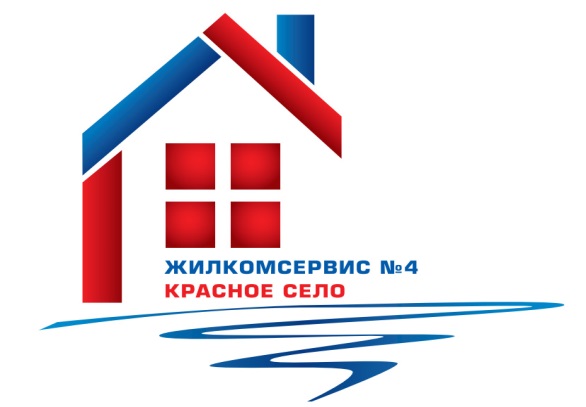 на 2015 годАдрес:                                                ул. Нарвская, д. 4 корп.1№ п/пНаименование работ № п/пНаименование работ 1Ремонт балконов кв. 45, кв. 178, 1482Замена окон на пластиковые 3, 4 порадная3Покраска цоколя4Ремонт козырька 1 парадная5Замена и ремонт запорной арматуры систем ЦО ХВС6Аварийно-восстановительные работы